piątek 19.06.2020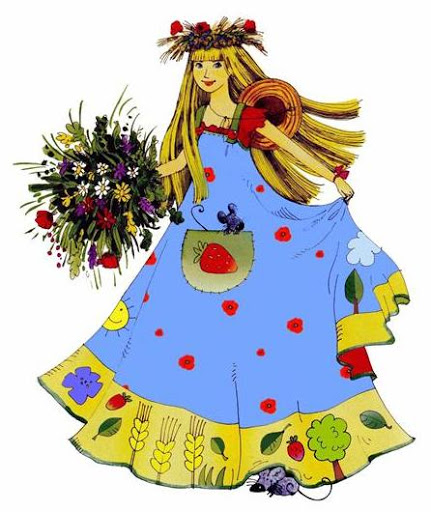 Słoneczny uśmiechcele:  -doskonalenie zwinności i gibkości -ćw.w układaniu  wg.wzoru -rytmu-ćw .aparatu mowy1.Rodzicu przeczytaj  wiersz dziecku ,zadaj pytania(dz. odpowiada całymi zdaniami)Lato to zabawa!Wiersz M. Golc pt. „Słoneczny uśmiech” 
Nadchodzą wakacje, 
radosna pora. 
Słoneczny uśmiech 
śle więc przedszkolak. 

I tym uśmiechem 
ze słonkiem razem, 
ogrzeje wszystkie 
nadmorskie plaże. 

Promienny uśmiech 
prześle też górom, 
by się nie kryły 
za wielka chmurą. 

Ma jeszcze uśmiech 
dla wszystkich dzieci. 
niech im w wakacje 
słoneczko świeci. -Kto przesyłał uśmiechy?-Komu przedszkolak przesyłał uśmiechy?-Dlaczego przesyłał je dzieciom?2.Otwórz książkę na s.63 i wykonaj  ćwiczenie.3. Czas na ćwiczenia i zabawy gimnastyczneUkładamy dwie linie w odległości 2m od siebie, między nimi układamy klocki w linii prostej w odległości około 1 m od siebie. Przebiegamy między klockami tak, aby nie dotknąć żadnego z nich, omijając je raz z jednej, a raz z drugiej strony. Powtórzyć 3x.Przysiady: w pozycji wyprostowanej uginamy nogi w kolanach, następnie prostujemy. Pilnujemy prawidłowej postawy, plecy prosto, ręce wyciągnięte do przodu. (7 powtórzeń)„Piramida” – grupujemy klocki np. duplo (ewentualnie większe dla młodszych dzieci) wedle kolorów (kolorów tyle ilu jest zawodników). Ustalamy tor. Biegniemy, przenosząc klocki swojego koloru na drugi koniec toru. Układamy piramidę. Drugi raz rozpoczynamy z końca, na którym uzbieraliśmy pierwszą piramidę. Kto pierwszy ten lepszy. Powtórzyć 2x.Przygotowujemy podwyższenie (może to być stopień na schodach, mały niesuwający się taborecik łazienkowy), wskakujemy obunóż na podwyższenie (7 razy)Razem z dzieckiem, w różnych pozycjach jednocześnie podajemy sobie woreczki z grochem (lub inny przedmiot) (górą, dołem). Za skrętem w lewo i w prawo. (7 razy w każdą stronę)Ćwiczenie uspokajająceMarsz zwykły i we wspięciu, marsz zewnętrznych i wewnętrznych krawędziach stóp.4.Otwórz książkę  seledynowa nas.74 i wykonaj zadanie 5.W tej samej książce wykonaj zadanie na kodowanie s.756.Zaspiewaj piosenkę  ''Lody poziomkowe''https://www.youtube.com/watch?v=w8mPTZXGbe8&t=4s7.Czas na ćwiczenia logopedyczneRodzic mówi wierszyk a dziecko wykonuje ruchy języka opisane w wierszu.Na początku jest rozgrzewka, Językowa wprzód wywieszka,Cały język wyskakuje,Wszystkim nam się pokazuje,W dół i w górę,W lewo, w prawo.Pięknie ćwiczy!Brawo! Brawo!Język wargi oblizuje, pięknie kółka wykonuje.Popatrzymy do lusterka,Jak się język bawi w berka.Kto spróbuje z miną śmiałą,Zwinąć język w rurkę małą?Język ząbki polerujeKażdy dotknie i wyczuje…Może uda się ta sztuczka.Trzeba uczyć samouczka.Przykład informacji zwrotnej do nauczycielaPrzykłady informacji zwrotnej:Imię i nazwisko dziecka: .............................................................Data:  19.06.2020 (piątek )Proszę wpisać TAK lub NIE1. Dziecko wysłuchało wiersza…….2 Dziecko  odpowiadało na pytania……..3.Dziecko  wykonało ćwiczenie -"Nawlekanie muszelek"..........4.Dziecko  wykonało ćwiczenia gimnastyczne………5.Dziecko wykonało ćwiczenie rysunkowe ......6. Dziecko  wykonało zadanie zakodowane "Kwiatki" .….7. Dziecko zaśpiewało piosenkę……...8.Dziecko wykonało ćwiczenie logopedyczne.......W przypadku kart pracy i prac plastycznych  najlepiej zrobić zdjęcie i przesłać na adres mailowy. Pamiętajcie Drodzy Rodzice, że dzieci dopiero się uczą i mają prawo popełniać błędy. ;-), ich prace nie muszą być  „jak z obrazka”Informację zwrotną przesyłajcie proszę na e-mail grupowy: calineczka2020zostanwdomu@gmail.comJeśli nie macie takiej możliwości to można skorzystać z  Messenger: Aneta Roga lub Bernadeta Niełacna Informację zwrotną można przesyłać raz w tygodniu, ale musi ona zawierać opis każdego dnia. To Państwo decydujecie , czy wysyłacie informację codziennie czy raz w tygodniu (zbiorową).